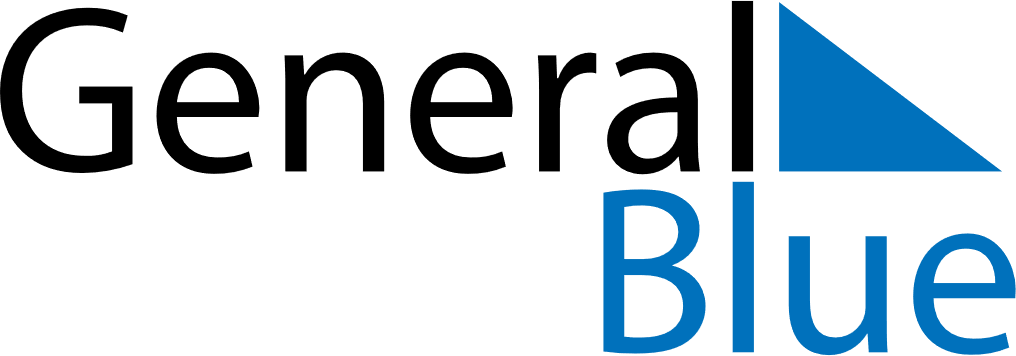 February 1853February 1853February 1853SundayMondayTuesdayWednesdayThursdayFridaySaturday12345678910111213141516171819202122232425262728